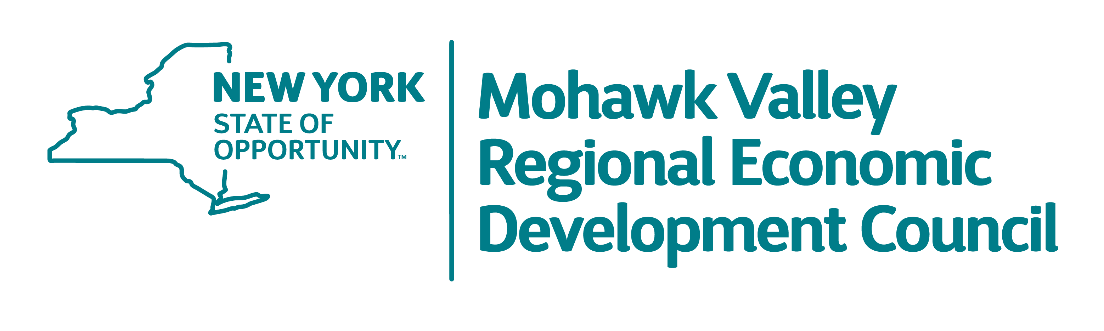 MVREDC MEETING AGENDA10:00 a.m.  – 12:00 a.m.Wednesday, August 26, 2020Via Zoom ConferenceIntroduction Larry Gilroy, Co-ChairDr. Marion Terenzio, Co-ChairWelcome and Opening Remarks Lieutenant Governor Kathy HochulRoberta Reardon, Commissioner, NYS Department of LaborOverview of 2020 Regional Economic Recovery Strategy Michael Reese, Regional Director, Empire State DevelopmentJennifer Waters, VP Business Development & Communications, Mohawk Valley EDGE Strategy Outline, Timeline, Workgroups & Next Steps Regional Council Strategy Session Full CouncilOpen Discussion regarding Regional Economic Recovery StrategyNext StepsAdjourn